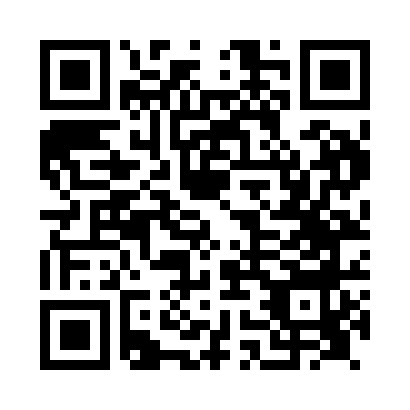 Prayer times for Akeld, Northumberland, UKWed 1 May 2024 - Fri 31 May 2024High Latitude Method: Angle Based RulePrayer Calculation Method: Islamic Society of North AmericaAsar Calculation Method: HanafiPrayer times provided by https://www.salahtimes.comDateDayFajrSunriseDhuhrAsrMaghribIsha1Wed3:155:251:056:178:4710:562Thu3:145:231:056:188:4910:573Fri3:135:211:056:208:5110:584Sat3:125:191:056:218:5210:595Sun3:115:161:056:228:5411:006Mon3:105:141:056:238:5611:017Tue3:095:121:056:248:5811:028Wed3:085:101:056:259:0011:039Thu3:075:081:056:279:0211:0410Fri3:065:061:056:289:0411:0511Sat3:055:041:056:299:0611:0612Sun3:045:021:056:309:0811:0613Mon3:035:011:056:319:1011:0714Tue3:024:591:056:329:1111:0815Wed3:014:571:056:339:1311:0916Thu3:004:551:056:349:1511:1017Fri2:594:531:056:359:1711:1118Sat2:584:521:056:369:1911:1219Sun2:584:501:056:379:2011:1320Mon2:574:481:056:389:2211:1421Tue2:564:471:056:399:2411:1522Wed2:554:451:056:409:2511:1523Thu2:554:441:056:419:2711:1624Fri2:544:421:056:429:2911:1725Sat2:534:411:056:439:3011:1826Sun2:534:401:056:439:3211:1927Mon2:524:381:066:449:3311:2028Tue2:524:371:066:459:3511:2029Wed2:514:361:066:469:3611:2130Thu2:514:351:066:479:3811:2231Fri2:504:341:066:489:3911:23